Policy Number: 122.09Policy Title: Firefighter I-EMT Position Description  Adopted:   12/11/2023			Rescinds:  11/18/2019Approved By:   							 (Chief)PURPOSE:To define the Flint Hill Fire Department (FHFD) Firefighter I/EMT position. DISCUSSION:A Firefighter I/EMT in the FHFD has the primary responsibilities of providing fire protection, rescue, and medical first responder services within the service area of the department.  Additional responsibilities include station duties, preplans, fire prevention, fire education, community service, and apparatus operation as qualified. Firefighter I/EMTs are part-time, or full-time employees of the fire district.A Firefighter I/EMT must maintain a minimum SC EMT-B certification.If a Firefighter I/EMT has the necessary experience, training, and qualifications, they may be required to temporarily fill in for an Engineer as a relief driver. A relief driver is a temporary assignment and considered on-the-job training for more senior positions, so no additional compensation is provided. POLICY:Essential Functions:Deliver emergency response services including medical first responderDeliver fire prevention & education programsParticipate in community service eventsParticipate in preplanning walkthroughsPerform station dutiesPerform special projectsApparatus operator (if qualified)Detailed Responsibilities:Deliver Emergency Response ServicesPerform emergency response tasks as directed by an incident commander following the appropriate 400 series (Emergency Operations) guidelines.Deliver Fire Prevention & Education ProgramsDeliver fire prevention programs following SOG 220.02 FIRE PREVENTION.Deliver fire education programs following SOG 220.03 FIRE EDUCATION.Participate in Community Service EventsParticipate in community service events such as birthday parties, daycare wet-downs, smoke alarm blitzes, etc.Participate in Preplan WalkthroughsParticipate in preplanning walkthroughs.Perform Daily Station DutiesPerform station duties following POLICY 205.02 STATION DUTIES.Perform Special ProjectsPerform special projects as directed by a supervisor.Apparatus Operator (if qualified)Respond apparatus following the 400 Response group of SOGs.Position apparatus following SOG 402.04 APPARATUS PLACEMENT AND STAGING. Operate apparatus following the applicable 410 Incident Scene series SOG based on the type of incident.  Perform apparatus operator checks following SOG 500.04 APPARATUS OPERATOR CHECK.Required Training/Certification:All Firefighter I requirementsSC EMT-B LicenseContinuing/in-service EMT training to maintain their EMT-B license If a relief driver:SC Class E driver's license or equivalentSCFA EVDT or equivalentSCFA Pump Operations I or equivalent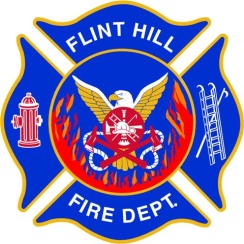  HILL FIRE DEPARTMENTGENERAL POLICY